Abraham Darby Holiday Club Registration form – February Half Term 2022Please complete and hand in at Reception when making your first booking or email to Leisure@telford.gov.uk  One booking form must be completed per child. Child’s DetailsName …………………………………………Date of Birth ………………….. Age in Years …………………….Address: ………………………………………………………………………………………………………………………………………………………Post Code: …………………………TLC card Number: …………………Holiday Dates Booked (Please Tick relevant boxes) – sessions booked when contacting Leisure Centre. Monday 21st February Tuesday 22nd February Wednesday 23rd February Thursday 24th February  Friday 25th February  Parent/Carer’s DetailsName ……………………………………….. Place of Employment ………………………………………………..Home Tel No…………………………. Work Tel No …………………………. Mobile ……………………………Please give details of TWO alternative people we can contact in case of an emergency:Name…………………………………… Relationship to child…………………. …Tel No ………………………..Address ………………………………………………………………………………………………………………….Name…………………………………… Relationship to child…………………. …Tel No ………………………..Address ………………………………………………………………………………………………………………….Medical InformationPlease give details of any allergies, medical, dietary, behavioural problems and other information which you feel would be useful to us:Name of medication………………………………………………………………………………………………….Dosage …………………………………..…………………………………………………………………..Time at which medication is to be given……………………………………………………………………………Please ensure that your child brings any essential medication, (for example an asthma inhaler) and hands it in to a Club leader for safe keeping.  Please ensure that it is clearly labelled with your child’s name and a contact telephone number.I hereby give consent for the above named child to attend Abraham Darby Holiday Club at Abraham Darby Sports and Leisure Centre. I have read and understood the Abraham Darby Holiday Club policy and agree for my child to receive emergency treatment if required.Signature …………………………………………………   Date …………………………………………………..											/please turn overArrangements for Delivery/Collection of ChildrenTelford & Wrekin Council urge all parents/carers to make proper arrangements for the delivery and collection of their children from Club premises.Children MUST be collected within 15 minutes of the close of the session otherwise additional charges will be incurred.For safety reasons it is important that we are aware of who is responsible for the delivery/collection of all children at the beginning and end of each session. Please give details below of two named adults who are authorised to collect your child from the Club:Name…………………………………… Relationship to child…………………. …Tel No ………………………..Address ………………………………………………………………………………………………………………….Name…………………………………… Relationship to child…………………. …Tel No ………………………..Address ………………………………………………………………………………………………………………….If at any time, neither of the two above named persons are able to collect your child(ren), please notify the Centre with the name of an alternative person either by telephone or in writing.ALTERNATIVELYIf you wish your child to make their own way both to and from the Club, please sign the consent below:I agree that ………………………………………………… who is my responsibility, to come to/return from the Abraham Darby Holiday Club on his/her own.I understand that  & Wrekin Council can not take responsibility for the safety or conduct of children once they have the premisesSignature of parent/carer ……………………………………………. Date ……………………………………….GDPR (General Data Protection RegulationsTelford & Wrekin Council Leisure Services are collecting your personal data to enable you to benefit from a range of leisure services and facilities and in order to enter into a contract for goods or services. Telford & Wrekin Council will not share any of your personal data collected with external organisations unless required to do so by law. For further details on the council’s privacy arrangements please view the privacy page on the council’s website - www.telford.gov.uk/terms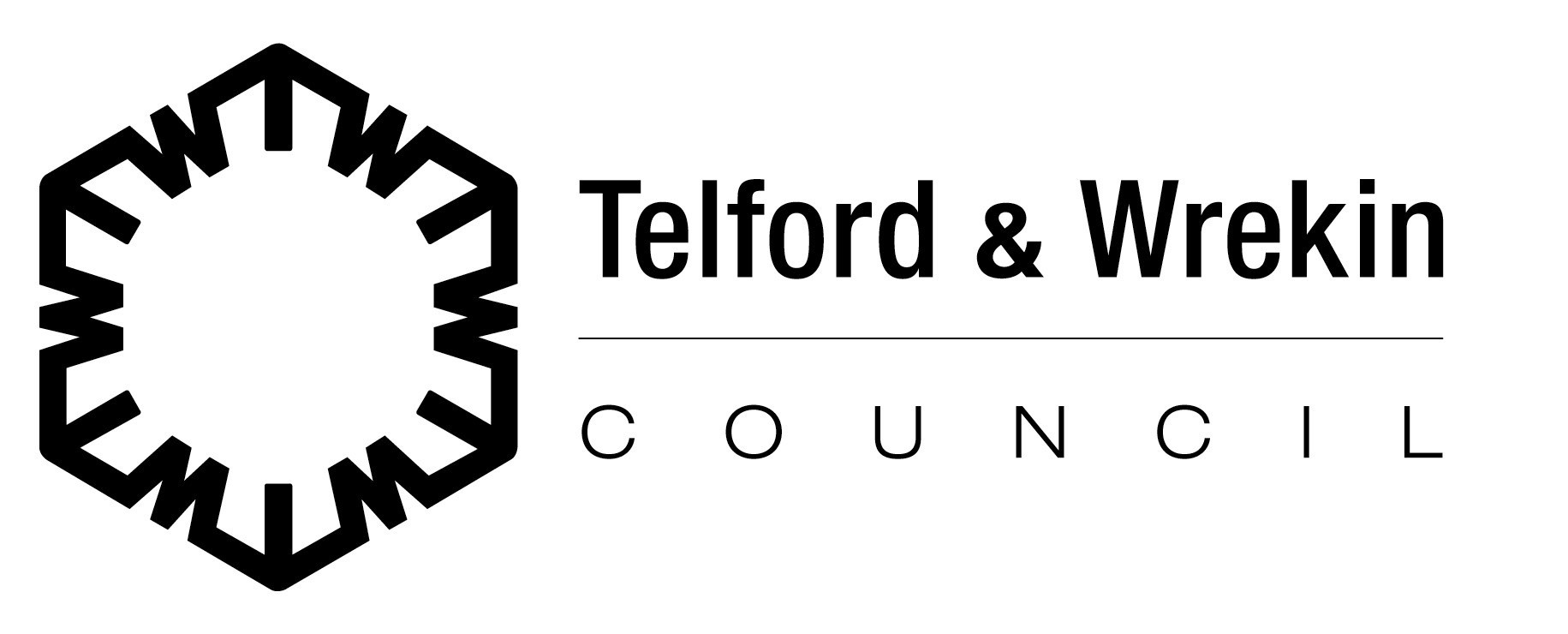 